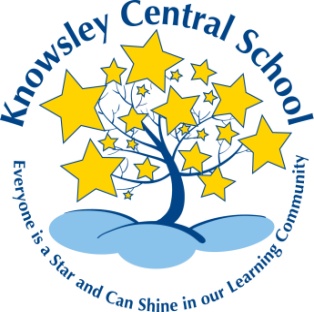 Knowsley Central SchoolRecording & Assessment Policy 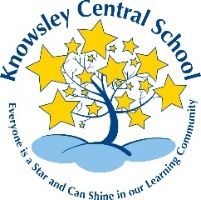 Assessment, Recording and Assessment PolicyThe purpose of all assessment is primarily to:
Inform Planning (where are we now, what is the next step) – it also helps to identifyPresent levels of attainment and over timeDemonstrate achievement and progressThere is a complex relationship between the curriculum, planning, assessment, recording and reporting.  Assessment is integral to each pupil’s systematic learning, and pupils are as fully involved in the whole process of assessment, recording and reporting as possible.  All the legal requirements for assessment, record keeping and reporting are met by this policy and current practise.  Schools are required to assess pupils’ at or near the end of each key stage for the purpose of ascertaining what pupils have achieved.We have ten instruments showing achievement and progress:Summative FilesAutistic Spectrum tracking through Bsquared3.   Foundation Subject tracking documents and Bsquared dataEarly Years, Foundation Stage – Learning Journey’s and TapestryPupil Writing PortfoliosAnnual Reviews and ReportsIEPs / ASC IEPsEnglish and Maths Bsquared tracking data – Raising Achievement PlanSubject Leaders standards files Records of AchievementSee sawIntervention data – SALT, OT, core subject data, AR dataSummative FilesThe summative file is a key tool in informing the content of annual review reports to parents.  There should always be a clear link between attainment, achievement and progress reported, as well as dated assessments and evaluated IEPs.The assessments in the summative file can help to ensure that all elements to the curriculum are being covered. The summative files contain a P-Level and National Curriculum strand yearly tracking sheet covering English, Maths, Science, PHSE and ICT from a pupils’ baseline on entry into school.  This tracks their progress from their starting point across the school year on year.  They also contain some foundation subjects tracking documents booklet and any reports and assessments from outside agencies alongside suggested recommendations.Examples of English and Maths assessments are also kept in the summative file, highlighting pupil progress in reading and spelling of key words, a phonetic assessment and a basic number assessment.ASC Bsquared TrackingAll pupils on the Autistic Spectrum are assessed against the triad of needs using Bsquared.  Data is given as a percentage and is recorded in summative files.  This is completed on a half termly basis by class teachers.  Pupils are assessed against the triad of needs and IEP targets are set according to these needs.3. Foundation SubjectsSome foundation subjects are tracked using Bsquared and percentages of strands completed are recorded.  Other subjects, such as History, Geography and RE are tacked by teacher’s individually highlighting strands mastered by pupils.  A judgement is made by a class teacher regarding pupil progress based on how well the pupils have achieved specific  criteria.Booklets are completed on a half termly basis and an end of year attainment is recorded.  The assessment of Foundation Subjects is currently being revised in consultation with our specialist Art and PE teachers. 4.   Early Years, Foundation Stage  Teacher’s use Tapestry to record pupil progress in the Early Years and Foundation Stage.  Achievements are highlighted through a variety of photographs and examples of work.  Examples of work are matched to EYFS expectations.  Information is shared with parents who can also add comments and observations.Pupil Writing PortfoliosEach pupil has a portfolio which contains examples of the pupils’ written work.  All work is dated and annotated with clear statements of achievement and next steps to progress writing.Annual Reviews and ReportsAnnual reports are used for annual reviews and are filed in pupils’ Statement folders in the office and in pupils’ Summative Files.  A copy is also sent home to parents.  For pupils in the Early Years Provision the Annual Review report contains information on the pupils progress through the Early Learning Goals curriculum the areas of which are Communication, Language and Literacy, Personal and Social Development, Knowledge and Understanding of the World, Mathematics, Physical Development and Creative Development.Annual Review report inform parents on pupil progress against objectives set out in their Education and Health Care Plan.  They detail specific achievements in English, (Reading, writing and communication) and Maths, (Number).IEPs / ASC IEPsEach pupil in the school has an IEP which consists of termly goals and a teaching plan in order to achieve them.  These targets relate to specific gaps in a pupils learning where the teaching of concepts are delivered over and above normal class lessons.  Pupils with a diagnosis of ASC also have an ASC IEP.  Targets relate to the triad of needs (communication, flexibility of thought and social interaction).  In addition pupils may have an individual sensory plan stating likes and dislikes and specific sensory targets.IEP targets are continually assessed and pupil progress towards them is recorded in teacher’s planning books.   Where appropriate targets are also recorded in pupils’ work books and pupils are encouraged to assess their own progress towards their target and identify ways forward.IEP TargetsAre shared with parents at the beginning of each term.For some pupils as they move through school they are encouraged to contribute to their own target setting.  Termly targets serve as a current record of the most important work being undertaken in a given time.At the end of each term targets are formally assessed and a copy is sent home to parents.Targets are attached to Annual Reports at Review time.  Bsquared tracking data / Raising Achievement PlanBsquared is a tool used to assess pupil progress on a termly basis in English (Speaking and Listening, Reading and Writing), Maths, PHSE, ICT and Science.  Pupil attainment is recorded as a percentage of a Plevel or a strand related to National Curriculum expectations. Progress is tracked using the Raising Achievement Plan (RAP) according to pupil expectations on a termly basis.  Subject Leaders standards filesSubject Leaders are required to keep a standards file representing their curriculum area.  This file must includeA range of evidence across the school.  The range of evidence should include photographs, samples of pupils' work and pupil views, all of which will demonstrate achievement and progress across the Key Stages.  Additional evidence may include whole school events and activities as well as external events and activities.Leaders monitoring of lessons and work books.End of Year pupil progress tracking.The subject leader’s files are monitored on a regular basis and feedback is given.Records of AchievementAll pupils have a Record of Achievement which follows them throughout the primary school and is presented to them at the end of Year 6.  The Record of Achievement contains certificates, a record of participation in special events and a selection of work chosen by the child which they are particularly proud of.See-Saw See-Saw is a programme we use to share good practise and personal achievements with parents and carers.Intervention DataThe various interventions across school are monitored throughout the year and progress reports are used to demonstrate effectiveness.  These include:Thriving ReadingSALT supportOT – sensory circuits, sensory dietsLego TherapyPower of 1 and Plus 2Self Assessment is a progressive process and begins with good practice such as pupils’ recording their own good work and celebrating this achievement.Where possible pupils will:The above is a progressive process.  The aim is to enable pupils to really make a contribution in determining their own learning.  The process begins with simply realising what has been done.  It then moves onto what’s been enjoyed the most.  As pupils get older and more confident in being reflective the process becomes more evaluative and introduces the idea of how they can impact their own learning.For some pupils their cognitive abilities will limit how fully they are able to participate in this process.National Curriculum AttainmentAt the end of the Early Years and Foundation Stage a Foundation Stage Profile will be completed for all pupils.  For those pupils who do not achieve the Early Learning Goal by the end of the Foundation Stage this will be continued in Year One until the end of the Autumn Term. Those who have still not achieved the Early Learning Goal will be tracked through PLevels, the ASC curriculum and IEP targets following a Functional Curriculum.At the end of Key Stages One and Two each pupil is assessed and a decision is made as to whether he/she will complete the Standard Assessment Tests and Tasks based on Teacher Assessment.Where appropriate pupils in Year One will complete the Year One Phonic check at the end of the Summer Term.  Pupils in Year 2 who did not meet the required threshold in Year One will have the opportunity to retake the phonic check in Year Two.Daily Record Keeping / Planning FilePlanning files must include the following items:Class ListClass TimetableDynamic Class Risk AssessmentIndividual pupil pen portraitsOverall class targetsCurrent class IEPsCurrent Medium Term PlansWeekly planning grids for English, Maths and Foundation subjectsDaily lesson evaluations are completed by class teachers in class planning files.  Pupil progress and ways forward are identified to progress learning.Medium Term PlansAll classes follow a two year curriculum grid highlighting topics for each half term.  The medium term plans show areas of work to be covered.  All medium term plans are derived from the appropriate learning pathway to ensure that work is closely tailored to meet pupils’ needs.A pupil may be assessed by one or more professionals as appropriate, which may include a:Speech and Language TherapistPhysiotherapistOccupational TherapistEducational PsychologistTeacher from the Visually ImpairedTeacher from the Hearing ImpairedTeacher from the Sensory ImpairedWhole School Performance DataAs part of the school’s self review we produce summative data to cover:P Level and National Curriculum attainment across the school according to classes, years and cohort of pupils.Percentage of targets achieved or exceeded across the school according to classes, years and cohort of pupils.Lessons observed to OFSTED standardsAttendance rateThis information is submitted to Governors on a termly basis and is published on the school’s website.Reviewed by:Paul LambertDate:  September 2020Last reviewed on:September 2020September 2020Next review due by:September 2021 (Annually)September 2021 (Annually)Choose a photograph or piece of work to add to their Record of Achievement and describe why they have chosen that particular piece of work.As above and assess work against their IEP targets.  As above and take an active role in identifying and planning how they will achieve their next steps.